北京中医药大学 2024年招收在职人员以同等学力申请中医博士专业学位的通知2024年招收在职人员以同等学力申请中医博士专业学位工作即将开始，现将此项工作有关事宜通知如下：一、工作安排已通过国家医学考试中心组织的全国医学博士外语统一考试的人员（合格线为标准分 300 分）。请于2024年5月 17日9：00-16:00携带以下材料到和平街校区学七楼129会议室进行现场审核。注：考生需于入校前24小时在北京中医药大学官方微信进行自助预约入校。提交材料包括：1.本人身份证原件、复印件；2.硕士学位证书原件、复印件；3.学历证书原件、复印件；4.住院医师规范化培训第二阶段合格证书原件、复印件；5.北京中医药大学在职人员以同等学力人员申请中医博士专业学位专家推荐书 2 份（附件 1），由两位在申请人申请的学科、专业学术造诣较深的教授或相当职称专家推荐，其中一人须为申请者的指导教师；6.北京中医药大学在职人员以同等学力申请中医博士专业学位课程学习登记表（附件 2），需由本人所在单位人事部门签署意见并加盖单位公章；7.本人近期正面免冠小二寸照片一张（白色背景），背面写上名字，办理英语考试合格证书用。二、课程学习及学位申请1.申请人专业学位课程学习、考试科目及要求参照我校全日制博士研究生相应学科专业要求。2.申请人自课程学习开始至学位申请的有效时间为 3 年。3.申请人必须通过国家医学考试中心组织的全国医学博士外语统一考试，并获得合格证书，成绩有效期为 3 年。4.申请学位标准按照《中华人民共和国学位条例》、《北京中医药大学学位授予工作实施细则》等规定执行。5.我校同等学力申请中医博士专业学位属于研究生非学历教育，达到要求者只颁发学位证书，不颁发毕业证书。三、招生专业招收在职人员以同等学力申请中医博士专业学位的专业目录及指导教师见（附件3)，申请人需要事先与相应专业的指导教师联系以确定是否接受指导，每位指导教师限招1名同等学力学生（不占导师当年的招生计划，申请人需要与导师确认今年是否已经接收同等学力学生）。四、收费标准1.课程学习及学位申请费参照我校全日制博士研究生收费标准，每生每学年为 12000 元。2.临床实习及技能考核费 1600 元。特此通知。北京中医药大学研招办2024年4月附件1北京中医药大学在职人员以同等学力申请中医博士专业学位专家推荐书（第一份）北京中医药大学研究生招生办公室印制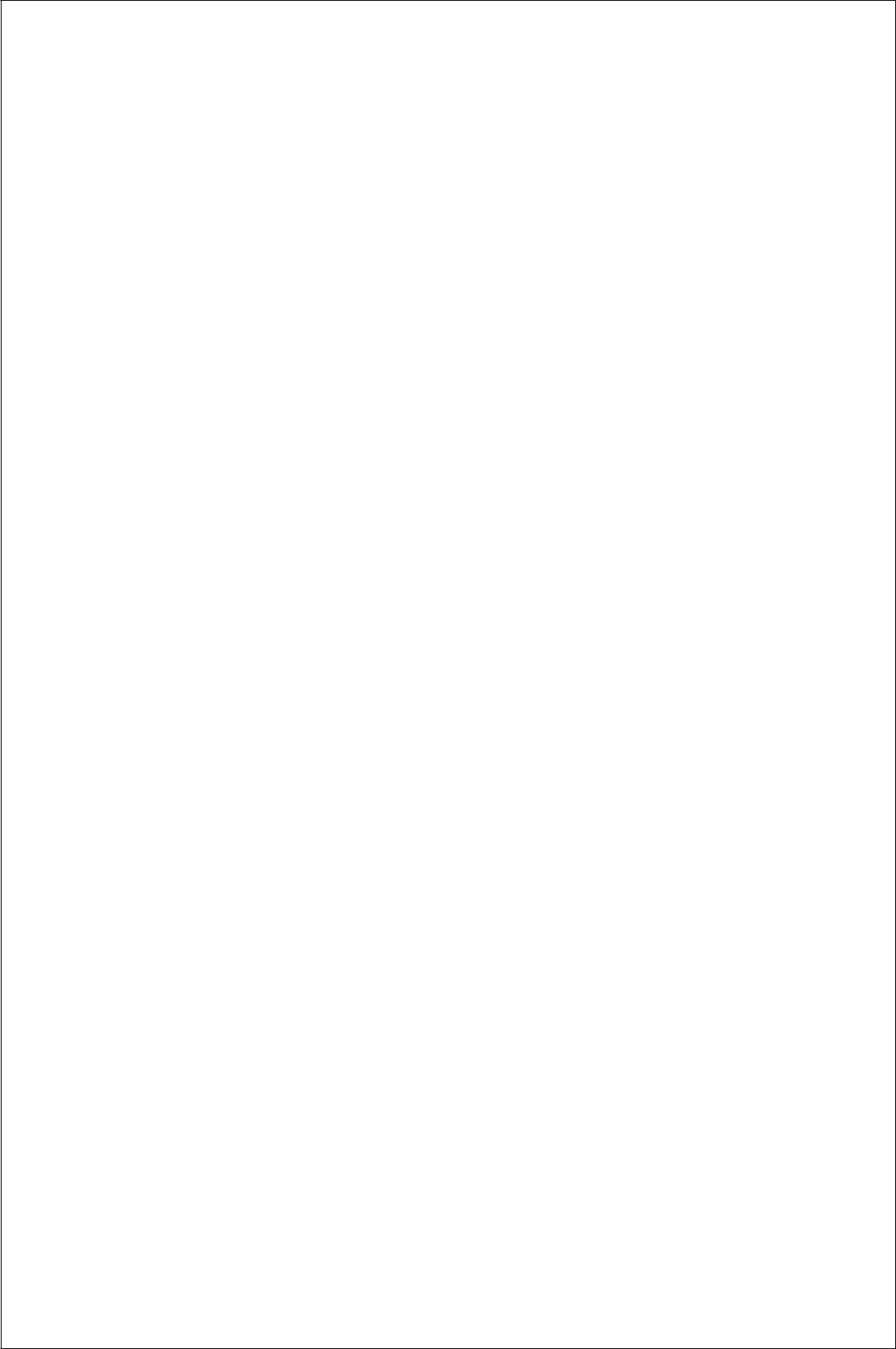 对申请人以往临床能力、科研能力及学术水平等作出评价推荐人签名：	年	月	 日北京中医药大学在职人员以同等学力申请中医博士专业学位专家推荐书（第二份）北京中医药大学研究生招生办公室印制对申请人以往临床能力、科研能力及学术水平等作出评价推荐人签名：	年	月	日附件 2北京中医药大学 2024 年在职人员以同等学力申请中医博士专业学位课程学习登记表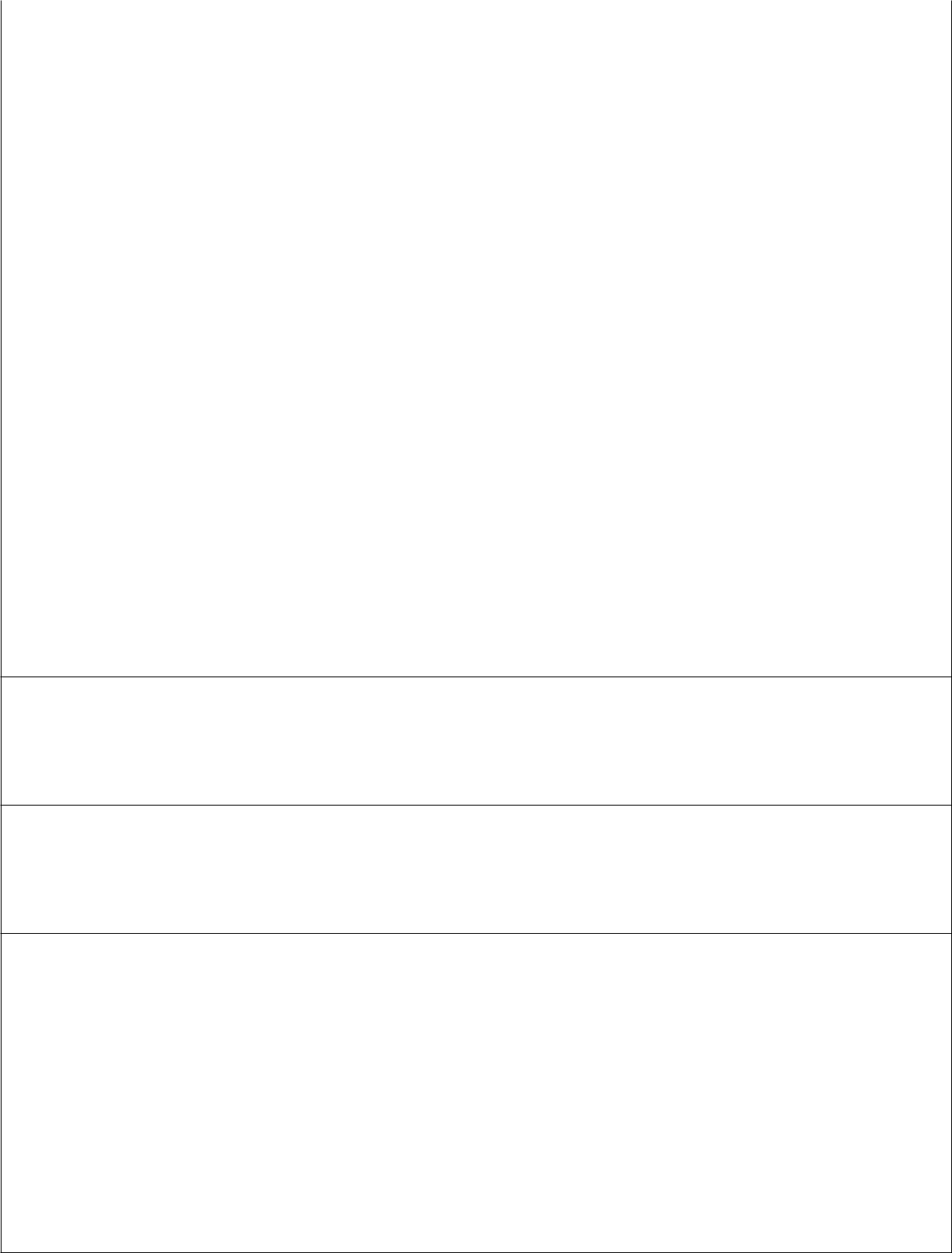 指导教师意见：导师签字：	工作科室意见：负责人签字：工作单位意见（人事部门签署意见）：负责人签字：	公章	年	月	日附件3北京中医药大学 2024 年招收在职人员以同等学力申请中医博士专业学位招生专业及指导教师被推荐人姓名申请专业推荐人姓名推荐人技术职称推荐人工作单位被推荐人姓名申请专业推荐人姓名推荐人技术职称推荐人工作单位姓名性  别出生日期出生日期照片参加工作参加工作照片身份证号身份证号参加工作参加工作身份证号身份证号时间（1 寸）时间（1 寸）时间获硕士学位获硕士学位获硕士学获硕士学学校及专业学校及专业位时间位时间工作单位及科室工作单位及科室工作单位及科室职称职称拟申请博士学位专业拟申请博士学位专业拟申请博士学位专业指导教师指导教师全国医学博士外语统一考试成绩全国医学博士外语统一考试成绩全国医学博士外语统一考试成绩全国医学博士外语统一考试成绩全国医学博士外语统一考试成绩全国医学博士外语统一考试成绩外语合格证书编号外语合格证书编号是否参加住院医师第二阶段规范化培训是否参加住院医师第二阶段规范化培训是否参加住院医师第二阶段规范化培训是否参加住院医师第二阶段规范化培训是否参加住院医师第二阶段规范化培训是否参加住院医师第二阶段规范化培训是否取得合格证书是否取得合格证书工作简历（从大学填起）工作简历（从大学填起）工作简历（从大学填起）工作简历（从大学填起）负责人签字：公章年月日研究生院意见学院名称导师姓名专业代码专业名称研究方向招生名额东直门医院张立山105701中医内科学中医药防治呼吸系统疾病1东直门医院高颖105701中医内科学中医药防治神经系统疾病研究1东直门医院王海隆105701中医内科学中医风湿免疫1东直门医院曹克刚105701中医内科学中医药防治脑病1东直门医院孔令博105701中医内科学中医脑病1东直门医院常静玲105701中医内科学中医药防治脑病1东直门医院李  靖105701中医内科学肾病内分泌1东直门医院杜宏波105701中医内科学中医内科学脾胃病方向1东直门医院张耀圣105702中医外科学泌尿男科、肿瘤1东直门医院张书信105702中医外科学中医药防治肛肠疾病1东直门医院段行武105702中医外科学中医皮肤病1东直门医院穆晓红105703中医骨伤科学1.脊髓损伤的临床和基础研究2.中医药促神经修复的临床和基础究3.脑性瘫痪的中西医结合治疗1东直门医院李晋玉105703中医骨伤科学中西医结合防治骨与关节退变1东直门医院王俊宏105705中医儿科学中医药防治小儿神经精神疾病1东直门医院倪金霞105707针灸推拿学针灸防治卵巢早衰1东直门医院林  谦105709中西医结合临床基于气血理论中西医防治心血管疾病基础与临床1东直门医院王洪武105709中西医结合临床呼吸及肿瘤1东直门医院郎海燕105709中西医结合临床中西医结合血液肿瘤1东直门医院薛晓鸥105709中西医结合临床妇科内分泌、妇科肿瘤1东直门医院闫占峰105709中西医结合临床耳鼻咽喉科学1东直门医院陈正光105709中西医结合临床CT核磁共振成像的临床应用研究1东直门医院丁治国105709中西医结合临床中西医结合研究甲状腺疾病1东方医院李军祥105701中医内科学中医药防治肠道相关疾病的研究1东方医院张涛静105701中医内科学糖尿病及其慢性并发症的中医药防治1东方医院赵海滨105701中医内科学中医内科心血管疾病方向1东方医院刘铜华105701中医内科学中医药防治糖尿病及其并发症的临床和基础研究1东方医院郭蓉娟105701中医内科学中医脑病的临床与基础研究1东方医院国生105707针灸推拿学脊柱相关疾病的手法研究1东方医院李泉旺105709中西医结合临床中西医结合治疗肺癌胰腺癌1东方医院张勉之105709中西医结合临床中西医结合治疗各类肾系疾病1东方医院曹建春105709中西医结合临床中西医结合治疗外周血管病1东方医院周剑105709中西医结合临床眼底病、视神经疾病1第三附属医院崔红生105701中医内科学中医药防治肺系疾病1第三附属医院王成祥105701中医内科学中医药防治呼吸系统疾病1第三附属医院王彦刚105701中医内科学脾胃系疾病临床与基础研究1第三附属医院吴建军105701中医内科学中医药治疗呼吸系统疾病1第三附属医院裴晓华105702中医外科学中医药防治乳腺疾病和难愈性创面1第三附属医院陈卫衡105703中医骨伤科学骨伤科临床、基础研究与设备智能化1第三附属医院陈兆军105703中医骨伤科学骨伤疾病的防治，尤其针对足踝外科疾病的研究1第三附属医院白鹏105707针灸推拿学腧穴主治特异性与针灸时效关系1第三附属医院崔霞105709中西医结合临床中医药防治儿童呼吸系统和神经行为疾病1第三附属医院李仝105709中西医结合临床中西医结合防治恶性肿瘤1第三附属医院田向东105709中西医结合临床中西医防治骨与关节损伤及退行性改变相关研究1第三附属医院徐红日105709中西医结合临床中医药防治呼吸系统感染性疾病和危重症1